               
 				 АДМИНИСТРАЦИЯ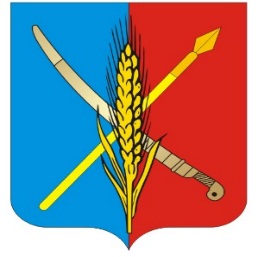 Васильево-Ханжоновского сельского поселенияНеклиновского района Ростовской областиПОСТАНОВЛЕНИЕс. Васильево-Ханжоновка02.09.2019 года		                                                                        № 55В соответствии со статьями 39, 40 Градостроительного кодекса Российской Федерации, с Правилами землепользования и застройки муниципального образования «Васильево-Ханжоновское сельское поселение», утвержденными    решением собрания депутатов Васильево-Ханжоновского сельского поселения.   , Уставом Васильево-Ханжоновского   сельского поселения, на основании заявления Бушуева Н.В.ПОСТАНОВЛЯЕТ:Предоставить гр. Бушуеву Николаю Васильевичу разрешение на отклонение от предельных параметров разрешенного строительства объекта капитального строительства: капитального здания (сарай), расположенного по адресу:, Ростовская область, Неклиновский район, х. Пудовой, ул. Пролетарская 1, в части уменьшения минимального отступа от земельного участка ул. Пролетарская 3,от 3 м до 0 м, от земельного участка ул. Пролетарская 2, от 3 м до 0 м, от земельного участка с кадастровым номером 61:26:0600019:328 от 3 м до 0 м, в том числе увеличение максимального процента застройки с 50% до 90% в границах земельного участка.Контроль за выполнением данного постановления оставляю за собой.И. о. Главы АдминистрацииВасильево-Ханжоновского
сельского поселения						       И.С. Пилипенко «О предоставлении разрешения на отклонение от предельных параметров разрешенного строительства»